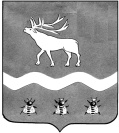 Межведомственная комиссия по охране труда в ЯКОВЛЕВСКОМ МУНИЦИПАЛЬНОМ РАЙОНЕ692361, с. Яковлевка, пер. Почтовый, 7, т./ф. (42371) 91620 Р Е Ш Е Н И Еот «10» октября 2022 года   11.00      В связи с тем, что по данным Налоговой инспекции ИФНС № 4 г. Арсеньев ИП Докутович Наталья Михайловна магазин «Статус» 27 февраля 2022 года снялся с учета ИП, межведомственной комиссией по охране труда в Яковлевском муниципальном районе, принято решение, вопрос: «О работе администрации магазина «Статус» индивидуальный предприниматель Докутович Наталья Михайловна по соблюдению законодательства об охране труда по состоянию на 10 октября 2022 года. Об организации проведения предварительных и периодических медицинских осмотров работников. Об обеспечении работников спецодеждой, спецобувью и другими средствами индивидуальной защиты. О прохождении обучения по охране труда. О проведении специальной оценки условий труда. Об оценке профессиональных рисков на рабочих местах.  О подготовке документов по охране труда, наличие которых носит обязательный характер» снять с контроля.Председатель межведомственнойкомиссии по охране труда в Яковлевском муниципальном районе,первый заместитель главы АдминистрацииЯковлевского муниципального района                                                        Е.Г. Подложнюк                                                                                         О работе администрации магазина «Статус» индивидуальный предприниматель Докутович Наталья Михайловна по соблюдению законодательства об охране труда по состоянию на 10 октября 2022 года. Об организации проведения предварительных и периодических медицинских осмотров работников. Об обеспечении работников спецодеждой, спецобувью и другими средствами индивидуальной защиты. О прохождении обучения по охране труда. О проведении специальной оценки условий труда. Об оценке профессиональных рисков на рабочих местах.  О подготовке документов по охране труда, наличие которых носит обязательный характер.